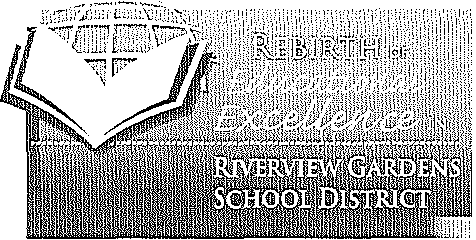 EmployeeTechnology Usage Policy AgreementEmployee name:	 	Building location:	 		 Room number I Assignment:	 	 The School District of Riverview Gardens requires a signed Technology UserAgreement form be on file for all employees.  This form must be signed annually. Please complete this form and return  to your building secretary.The Riverview Gardens Technology Usage Policy is available on the district's website at http://rgsd.kl2.mo. us. Click on Faculty/Staff -- Department-- Technology -- and select Documents.I have read the Riverview Gardens Technology Usage Policy Agreement.  I understand and agree to the regulations and procedures required by the district.  I understand that I am responsible for any unauthorized costs or damages I incur arising from my use of the district's technology resources.  I understand that violation of these provisions may result in disciplinary action taken against me, including but not limited to suspension of my access to the district's technology and termination of employment.Name:	 	(Employee Signature)Date:	 	FILE: EHB-AFICriticalTECHNOLOGY USAGE(Parent/Guardian Technology Agreement)I have read the Riverview Gardens School District Technology Usage policy and procedure. I understand that violation of these provisions may result in disciplinary action taken against my child including, but not limited to, suspension or revocation of my child's access to district technology and suspension or expulsion from school.I understand that my child's use of the district's technology resources is not private and that the school district may monitor my child's electronic communications and all other use of district technology resources. I consent to district interception of or access to all of my child's electronic communications using district technology resources as well as downloaded material and all data stored on the district's technology resources (including deleted files) pursuant to state and federal law, even if the district's technology resources are accessed remotely.I agree to be responsible for any unauthorized costs arising from use of the district's technology resources by my child. I agree to be responsible for any damages caused by my child's misuse of district technology.I understand that this form will be effective for the duration of my child's attendance in the district unless revoked or changed by the district or me.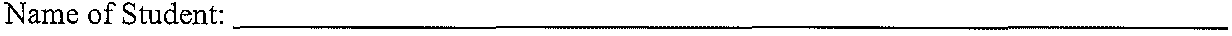 Signature of Parent/Guardian	Date* * * * * * *Note:    The reader is encouraged to reviewpolicies and/or procedures for  related information in this administrative area.Implemented:  05/22/2012School District of Riverview Gardens, St. Louis, Missouri© 2012, Missouri School Boards' Association, Registered in U.S. Copyright OfficeFor Office Use Only: EHB-AFI .J E (1112)	Page 1PolicyDescriptor Code: EHBTECHNOLOGY   USAGE 	The Riverview Gardens School District's technology  exists  for  the purpose of enhancing the educational opportunities and achievement of district students. Research shows that students who have access to technology  improve  achievement. In  addition,  technology  assists  with the professional enrichment of the staff and increases engagement of students' families and other patrons of the district, all of which positively impact student achievement. The district will periodically conduct a technology census to ensure that instructional  resources and equipment that support and extend the curriculum are readily available to teachers and students.The purpose of this policy is to facilitate access to district technology and to create a safe environment in which to use that technology. Because technology changes rapidly and employees and  students  need immediate guidance, the superintendent or designee is  directed  to create procedures to implement this policy and to regularly review those procedures to ensure they are current.DefinitionsFor the purposes of this policy and related procedures and forms, the following terms are defined:Technology Resources - Technologies, devices and services used to access, process, store or communicate information.  This  definition includes, but is not limited to : computers; modems; printers; scanners; fax machines and transmissions; telephonic equipment; mobile phones; audio-visual equipment; Internet; electronic mail (e-mail); electronic communications devices and services, including wireless access; multi­ media resources; hardware; and soltware. Technology resources may include technologies, devices and services provided to the district by a third  party.User - Any person who is permitted by the district to utilize any portion of the district's technology resources including, but not limited to, students, employees, School Board members and agents of the school district.User Identification (ID) - Any identifier that would allow a user access to the district's technology resources or to any program including, but not limited to, e-mail andInternet access.Password - A unique word, phrase or combination of alphabetic, numeric and non-alphanumeric characters used to authenticate a user ID as belonging to a user.Authorized UsersThe district's technology resources may be used by authorized students, employees, School  Board members and other persons approved by the superintendent or designee, such as consultants, legal counsel and independent contractors. All users must agree to follow the district's policies and procedures and sign or electronically consent to the district's User Agreement prior to accessing or using  district  technology resources, unless excused by the superintendent or designee.Use of the district's technology resources is a privilege, not a right. No potential user will be given anID, password or other access to district technology if he or she is considered a security risk by the superintendent or designee.User PrivacyA user does not have a legal expectation of privacy in the user's electronic communications or other activities involving the district's technology resources including, but not limited to, voice mail, telecommunicati ons, e-mail and access to the Internet or network drives. By using the district's network and technology resources, all users are consenting to having their electronic communications and all other use monitored by the district. A user ID with e-mail access will only be provided to authorized users on condition that the user consents to interception of or access to all communications accessed, sent, received or stored using district technology.Electronic communications, downloaded material and all data stored on the district's technology resources, including files deleted from a user's account, may be intercepted, accessed, monitored or searched by district administrators or their designees at any time in the regular course of business.  Such access may include, but is not limited to, verifying that users are complying with district policies and rules and investigating potential misconduct. Any such search, access or interception shall comply with all applicable laws. Users are required to return district technology resources to the district upon demand including, but not limited to, mobile phones, laptops and tablets.Technology AdministrationThe Board directs the superintendent or designee to assign trained personnel to maintain the district's technology in a manner that  will protect the district from  liability and will  protect confidential student andemployee information retained on or accessible  through  district technology resources.Administrators of district technology resources may suspend access to and/or availability of the district's technology resources to diagnose and investigate network problems or potential violations of the law or district policies and procedures. All district technology resources are considered district property. The district may remove, change or exchange hardware or other technology between buildings, classrooms or users at any time without prior notice. Authorized district personnel may install or remove programs or information, install equipment, upgrade any system or enter any system at any time.Content Filtering and MonitoringThe district will monitor the online activities of minors and operate a technology protection measure ("content filter") on the network and all district technology with Internet access, as required by law. In accordance with law, the content filter will be used to protect against access to visual depictions that are obscene or harmful to minors or are child pornography. Content filters are not foolproof, and the district cannot guarantee that users will never be able to access offensive materials using district equipment. Evading or disabling, or attempting to evade or disable, a content filter installed by the district is prohibited.The superintendent, designee or the district's technology administrator may fully or partially disable the district's content filter to enable access for an adult for bona fide research or other lawful purposes.In making decisions to fully or partially disable the district's content filter, the administrator shall consider whether the use will serve a legitimate educational purpose or otherwise benefit the district.Online Safety, Security and ConfidentialityIn addition to the use of a content filter, the district will take measures to prevent minors from using district technology to access inappropriate matter or materials harmful to minors on the Internet. Such measures shall include, but are not limited to, supervising and monitoring student technology use, careful planning when using technology in the curriculum, and instruction on appropriate materials. The superintendent, designee and/or the district's technology administrator will develop procedures to provide users guidance on which materials and uses are inappropriate, including network etiquette guidelines.All students will be instructed on safety and security issues,  including cyberbullying awareness/response, appropriate online behavior  and the dangers of sharing personal information about themselves or  others when  using  e-mail,  social  media,  chat  rooms  or  other  forms  of  directelectronic communication. This instruction will occur in the district's computer courses, courses in which students are introduced to  the computer and the Internet, or courses that use the Internet in instruction. Students are required to follow all district rules when using district technology resources and are prohibited from sharing personal information online unless authorized by the district.All district employees must abide by state and federal law and Board policies and procedures when using district technology resources to communicate information about personally identifiable  students  to prevent unlawful disclosure of student information or records.All users are prohibited from using district technology to gain unauthorized access to a technology system or information; connect to other systems in evasion of the physical limitations of the remote system; copy district files without authorization; interfere with the ability of others to utilize technology; secure a higher level of privilege without authorization; introduce computer viruses, hacking tools, or other disruptive/destructive programs onto district technology; or evade or disable a content filter.Closed ForumThe district's technology resources are not a public forum for expression of any kind and are to be considered a closed forum to the extent allowed by law. The district's webpage will provide information about the school district, but will not be used as an open forum.All expressive activities involving district technology resources that students, parents/guardians and members of the public might reasonably perceive to bear the imprimatur of the district and that are designed to impart particular knowledge or skills to student participants and audiences are considered curricular publications. All curricular publications are subject to reasonable prior restraint, editing and deletion on behalf of the school district for legitimate pedagogical reasons. All other expressive activities involving the district's technology are subject to reasonable prior restraint and subject matter restrictions as allowed by law and Board policies.Records RetentionTrained personnel shall establish a retention schedule for the regular archiving or deletion of data stored on district technology resources. The retention schedule must comply with the Public School District Records Retention Manual as well as the General Records Retention Manual published by the Missouri Secretary of State.In the case of pending or threatened litigation, the district's attorney will issue a litigation hold directive to the superintendent or designee. The litigation hold directive will override any records retention schedule that may have otherwise called for the transfer, disposal or destruction of relevant documents until the hold has been lifted by the district's attorney. E-mail and other technology accounts of separated employees that have been placed on a litigation hold will be maintained by the district's information technology department until the hold is released. No employee who has been so notified of a litigation hold may alter or delete any electronic record that falls within the scope of the hold. Violation of the hold may subject the individual to disciplinary actions, up to and including termination of employment, as well as personal liability for civil and/or criminal sanctions by the courts or law enforcement  agencies.Violations of Technology Usage Policies and ProceduresUse of technology resources in a disruptive, inappropriate or illegal manner impairs the district's mission, squanders resources and shall not be tolerated. Therefore, a consistently high level of personal responsibility is expected of all  users granted access to the district's technology resources. Any violation of district policies or procedures regarding technology usage may result in temporary, long-term or permanent suspension of user privileges. User privileges may be suspended pending investigation into the use of the district's technology resources.Employees may be disciplined or terminated, and students suspended or expelled, for violating the district's technology policies and procedures. Any attempted violation of the district's technology policies or procedures, regardless of the success or failure of the attempt, may result in the same discipline or suspension of privileges as that of an actual violation. The district will cooperate with law enforcement in investigating any unlawful use of the district's technology resources.DamagesAll damages incurred by the district due to a user's intentional or negligent misuse of the district's technology resources, including loss of property and staff time, will be charged to the user. District administrators have the authority to sign any criminal complaint regarding damage to district technology.No Warranty/ No EndorsementThe district makes no warranties of any kind, whether expressed or implied, for the services, products or access it provides. The district's technology resources are available on an "as is, as available" basis.The district is not responsible for loss of data, delays, nondeliveries, misdeliveries or service interruptions. The district does not endorse the content nor guarantee the accuracy or quality of information obtained using the district's technology resources.* * * * * * *Note:  The reader is encouraged to check the index located at the beginning of this section for other pertinent policies and to review administrative procedures and/ or forms for related information.Riverview GardensPolicy ReferenceACGBCC GBHIGDB JFCF JG-Rl JG-R2 JOKBDate Adopted:  10/26/2010 Last Revised: 11/13/2012DescriptionPROHIBITION AGAINST DISCRIMINATION, HARASSMENT  AND RETALIATIONSTAFF USE OF COMMUNICATION   DEVICES STAFF-STUDENT RELATIONSSTUDENT  PUBLICATIONS HAZING AND BULLYI NG STUDENT DISCIPLINE STUDENT  DISCIPLINE  STUDENT RECORDSPUBLICI NFORMATION PROGRAM2000, Missouri School Boards' Association, Registered in U.S. Copyright Office. For Office Use Only: [OJAdministrative  ProcedureTECHNOLOGY USAGE - (Technology Safety)Descriptor Code: EHB-AP{l)Student UsersAll student users a nd their parents/guardians must sign or electronically consent to the district's User Agreement prior to accessing or using district technology resources, unless otherwise excused by this policy or the superintendent or designee. Students who are 18 or who are otherwise able to enter into an enforceable contract may sign or consent to the User Agreement without additional signatures. Students who do not have a User Agreement on file with the district may be granted permission to use the district's technology resources by the superintendent or designee.Employee UsersNo employee will be given access to the district's technology resources unless the employee agrees to follow the district's User Agreement prior to accessing or using the district's technology resources. Authorized employees may use the district's technology resources for reasonable, incidental personal purposes as long as the use does not violate any provision of district policies or procedures, hinder the use of the district's technology resources for the benefit of its students or waste district resources. Any use that jeopardizes the safety, security or usefulness of the district's technology resources or interferes with the effective and professional performance of the employee's job is considered unreasonable. Unless authorized by the employee's supervisor  in advance, employees may not access, view, display, store, print or disseminate information  using  district  technology  resources   that students or other users could not access, view, displa y, store, print or disseminate.External UsersConsultants, legal counsel, independent contractors and other persons having business with the district may be granted user privileges at the discretion of the superintendent or designee after consenting to the district's User Agreement and for the sole, limited purpose of conducting business with the school. External users must abide by all laws, district policies and procedures.General Rules and ResponsibilitiesThe  following  rules  and  responsibilities  will  apply  to  all  users  of  the district's technology  resources:Applying for a userID under false pretenses or using another person'sID or password is prohibited.Sharing userIDs or passwords with others is prohibited, and users will be responsible for any actions taken by those using theID or password. A user will not be responsible for theft of passwords andIDs, but may be responsible if the theft was the result of user negligence.Deleting, examining, copying or modifying files or data belonging to other users without their prior consent is prohibited.Mass consumption of technology resources that inhibits use by others is prohibited.Use of district technology for soliciting, advertising, fundraising, commercial purposes or financial gain is prohibited, unless authorized by the district. Use of district technology  resources to advocate, support or oppose any ballot measure or candidate for public office is prohibited.Accessing fee services without permission from an administrator is prohibited. A user who accesses such services without permission is solely responsible for all charges incurred.Users are required to obey all laws, including criminal, copyright, privacy, defamation and obscenity laws. The district will render all reasonable assistance to local, state or federal officials for the investigation and prosecution of persons using district technology in violation of any law.The district prohibits the use of district technology resources to access, view or disseminate information that is pornographic, obscene, child pornography, harmful to minors, obscene to minors, libelous, or pervasively indecent or vulgar.Accessing, viewing or disseminating information on any product or service not permitted to minors is prohibited unless under the direction and supervision of district staff for curriculum-related purposes.The district prohibits the use of district technology resources to access, view or disseminate information that constitutes insulting or fighting words, the very expression of which injures or harasses other people (e.g., threats of violence, defamation of character orof a person's race, religion or ethnic origin); presents a clear and present likelihood that, because of their content or their manner of distribution, they will cause a material and substantial disruptionof the proper and orderly operation and discipline of the school or school activities; or will cause the commission of unlawful acts or the viol.ation of lawful district policies and procedures.The district prohibits any use that violates any person's rights under a pplicable laws, and specifically prohibits any use that has the purpose or effect of discriminating against or harassing any person on the basis of race, color, religion, sex, national origin, ancestry, disability, age, genetic information, pregnancy or use of leave protected by the Family and Medical Leave Act (FMLA).The district prohibits any unauthorized intentional or negligent action that damages or disrupts technology, alters its normal performance or causes it to malfunction. The district will hold users responsible for such damage and will seek both criminal and civil remedies, as necessary.Users may only install and use properly licensed software and audio or video media purchased by the district or approved for use by the district. All users will adhere to the limitations of the district's technology licenses. Copying for home use is prohibited unless permitted by the district's license and approved  by the district.At no time will district technology or software be removed from district premises, unless authorized by the district.All users will use the district's property as it was intended. Technology resources will not be moved or relocated without permission from a building administrator. All users will be held accountable for any damage they cause to district technology resources.Technology Security and Unauthorized AccessAll users shall immediately report any security problems or misuse of the district's technology resources to a teacher or administrator.Use of district technology resources in attempting to gain or gaining unauthorized access to any technology system or the files of another is prohibited.Use of district technology to connect to other systems, in evasion of the physical limitations of the remote system, is prohibited.The unauthorized copying of system files is prohibited.Intentional or negligent attempts, whether successful or unsuccessful, to interfere with the ability of others to utilize any district technology are prohibited.Users will be granted access privileges to district technology resources as determined appropriate by the superintendent or designee. Any attempt to secure a higher level of privilege without authorization is prohibited.The introduction of computer viruses, hacking tools or other disruptive or destructive programs into a district computer, network or any external networks is prohibited.Online Safety and ConfidentialityCurricular or noncurricular publications distributed using district technology will comply with the law and Board policies on confidentiality.All district employees will abide by state and federal law, Board policies and district rules when using district technology resources  to communicate information about personally identifiable students. Employees will  take precautions to prevent negligent  disclosure  of student information or student  records.All students will be instructed on cyberbullying awareness/response, and the dangers of sharing personal information about themselves or others over the Internet and are prohibited from sharing  such  information unless authorized by the district. Student users shall not agree to meet with someone they have met online without parental approval and must promptly disclose to a teacher or another district employee any message the user receives that is inappropriate or makes the user feel uncomfortable.Electronic Mail and MessagingA user is responsible for all e-mail and other electronic messages originating from the user's e-mail or other  electronic  messaging accounts.1.		Forgery or attempted forgery of electronic messages is illegal and prohibited.Unauthorized attempts to read, delete, copy or modify electronic messages of other users are prohibited.Users are prohibited from sending unsolicited mass e-mail or other electronic messages unless the communication is a necessary, employment-related function or an authorized publication.When communicating electronically, all users must comply with district policies, regulations and procedures and adhere to the same standards expected in the classroom.Users must obtain permission from the superintendent or designee before sending any districtwide electronic messages.Communication DevicesEmployees and  others to whom the district provides mobile phones or other electronic communication devices must  use  them  professionally and in accordance with district policies, regulations and procedures. These devices shall not be used in a manner that would distract the employee or other user from adequate supervision of students or other job  duties.ExceptionsExceptions to district rules will be made for district employees or agents conducting an investigation of a use that potentially violates the law, district policies or procedures. Exceptions will also be made for technology administrators who need access to district technology resources to maintain the district's resources or examine and delete data stored on district computers as allowed by the district's retention policy.WaiverAny user who believes he or she has a legitimate educational purpose for using the district's technology in a manner that may violate  any  of the district's policies, regulations or procedures may  request  a  waiver from the building principal, superintendent or their designees.In making the decision to grant a waiver to a student, the administrator shall consider the purpose, age, maturity and level of supervision involved.* * * * * * *Note: The reader is encouraged to review policies and/ or forms for related information in this administrative area.Riverview Gardens	DateIssued:   10/26/2010Last Revised:  5/22/20122000, Missouri School Boards' Association, Registered in U.S. Copyright Office. For Office Use Only: [OJ